ЕПИДЕМИОЛОГИЧНА ОБСТАНОВКА ЗА ОБЛАСТ ДОБРИЧ През периода са регистрирани общо 375 случая на заразни заболявания, от които: 83 случая на грип и остри респираторни заболявания (ОРЗ).Общата заболяемост от грип и ОРЗ за областта е 100,76 %ооо на 10000 души.     Регистрирани остри респираторни заболявания (ОРЗ) по възрастови групи през периода: 279 регистрирани случая на заболели от COVID-19. Заболяемост за областта за 14 дни на 100 000 жители към 27.03.2022г. – 345,3 %000 при 302,5 %000 за РБългария.13 случая на въздушно-капкова инфекция – 12 на варицела и 1 на туберкулоза;На територията на област Добрич през отчетния период няма регистрирани хранителни взривове.ДИРЕКЦИЯ „НАДЗОР НА ЗАРАЗНИТЕ БОЛЕСТИ”Извършени епидемиологични проучвания на регистрирани заразни болести – 292 бр.В отдел Медицински изследвания са изработени общо 465 бр. проби с 13 положителни резултата: 81 бр. бързи антигенни тестове с 3 положителни резултата, 352 бр. паразитологични изследвания с 10 положителни резултата и 32 бр. проби околна среда.През консултативния кабинет по СПИН /КАБКИС/ е преминало 1 лице. ДИРЕКЦИЯ „МЕДИЦИНСКИ ДЕЙНОСТИ”Извършени са 8 проверки  на аптеки. Няма установени нарушения. Подготвени и изпратени документи за промяна в обстоятелствата към Изпълнителна Агенция Медицински надзор -1.За периода в РКМЕ са приети и обработени 110 медицински досиета, извършени са 91 справки, изготвени са 227  преписки и 36 бр. МЕД за протокола за ТП на НОИ, проверени са 74 експертни решения (ЕР).ДИРЕКЦИЯ „ОБЩЕСТВЕНО ЗДРАВЕ”Предварителен здравен контрол: Извършени са 14 проверки на обекти с обществено предназначение (ООП) в процедура по регистрация, издадени са 9 предписания за задължителни хигиенни мерки. Издадена е 1 заповед за спиране експлоатацията на обект с обществено предназначение и отказ за вписването му в публичния регистър на ООП.Взето участие в Експертен съвет, гр. Каварна, общо разгледани 3 документа и издадено 1 становище.През периода са извършени общо 70 основни проверки по текущия здравен контрол. Реализираните насочени проверки са общо 232: 83 от тях са извършени във връзка с контрола по тютюнопушенето и продажбата на алкохол; 43 – контрол върху ДДД-мероприятията; 1 – насочена по сигнал; 1 – по проверка на предписание; 1 – проверка на седмично разписание в учебно заведение; проверени са 53 лични здравни документации относно спазване изискванията на Наредба № 15/27.06.2006 г. за здравните изисквания към лицата, работещи в тях; 50 - в обекти с обществено предназначение, заведения за обществено хранене и обществено достъпни места относно спазване на противоепидемичните мерки.Лабораторен контрол:Питейни води: физико-химичен и микробиологичен контрол – 5 бр. проби – съответстват на нормативните изисквания.Минерални води: не са пробонабирани.Води за къпане: не са пробонабирани.Козметични продукти: не са пробонабирани.Биоциди и дезинфекционни разтвори: не са пробонабирани.Физични фактори на средата: не са измервани.По отношение на констатираните отклонения от здравните норми са предприети следните административно-наказателни мерки:-  издадено е 1 предписание за провеждане на хигиенни и противоепидемични мерки; - съставени  2 акта за установени административни нарушения на юридически лица;- издадена е 1 заповед за спиране реализацията и пренасочване на продукти със значение за здравето.Дейности по профилактика на болестите и промоция на здравето (ПБПЗ):Издаден е информационен бюлетин във връзка с отбелязване на 22.03.2021 г. - Световен ден на водата, който е изпратен до местни медийни и електронни издания.СЕДМИЧЕН ОТЧЕТ ПО СПАЗВАНЕ ЗАБРАНАТА ЗА ТЮТЮНОПУШЕНЕЗа периода 18.03- 24.03.2022 г. по чл. 56 от Закона за здравето са извършени 53 проверки в 53 обекта (3 обекти за хранене и развлечения, 9 детски и учебни заведения,  33 други закрити обществени места по смисъла на § 1а от допълнителните разпоредби на Закона за здравето, 8 открити обществени места). Не са констатирани нарушения на въведените забрани и ограничения за тютюнопушене в закритите и някои открити обществени места. Няма издадени предписания и актове.Д-Р СВЕТЛА АНГЕЛОВАДиректор на Регионална здравна инспекция-Добрич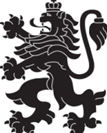 РЕПУБЛИКА БЪЛГАРИЯМинистерство на здравеопазванетоРегионална здравна инспекция-ДобричСЕДМИЧЕН ОПЕРАТИВЕН БЮЛЕТИН НА РЗИ-ДОБРИЧза периода- 18.03- 24.03.2022 г. (12-та седмица)  0-4 г.5-14 г.15-29 г.30-64 г+65 г.общоЗаболяемост %ооо19251127183100,76%ооо